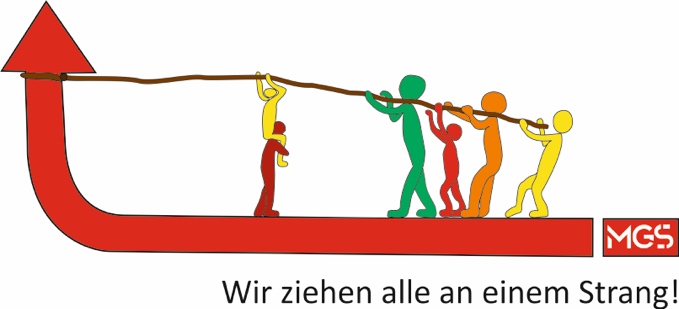 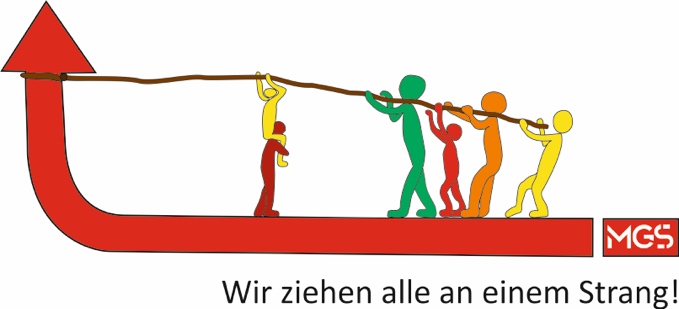 Gut erhaltenes Mobiliar 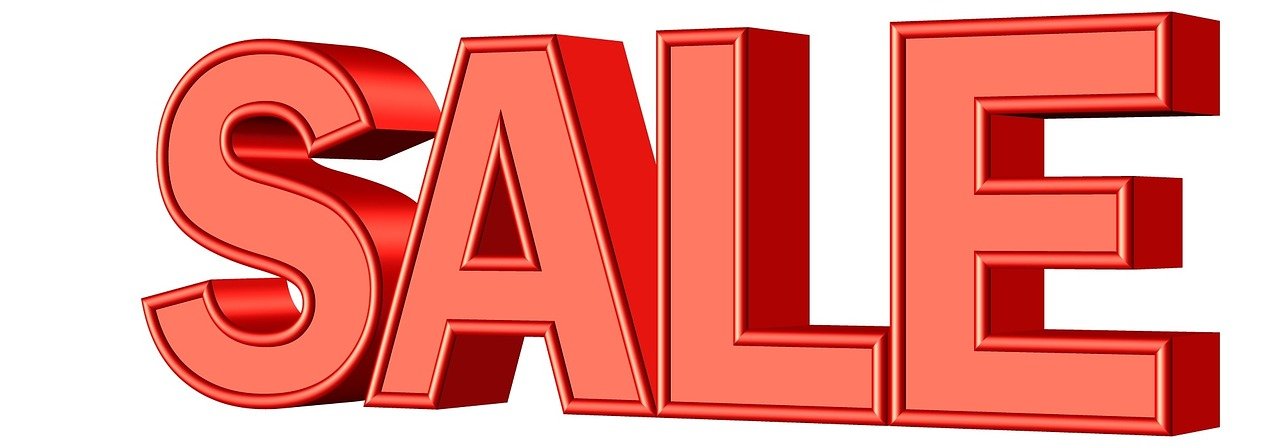 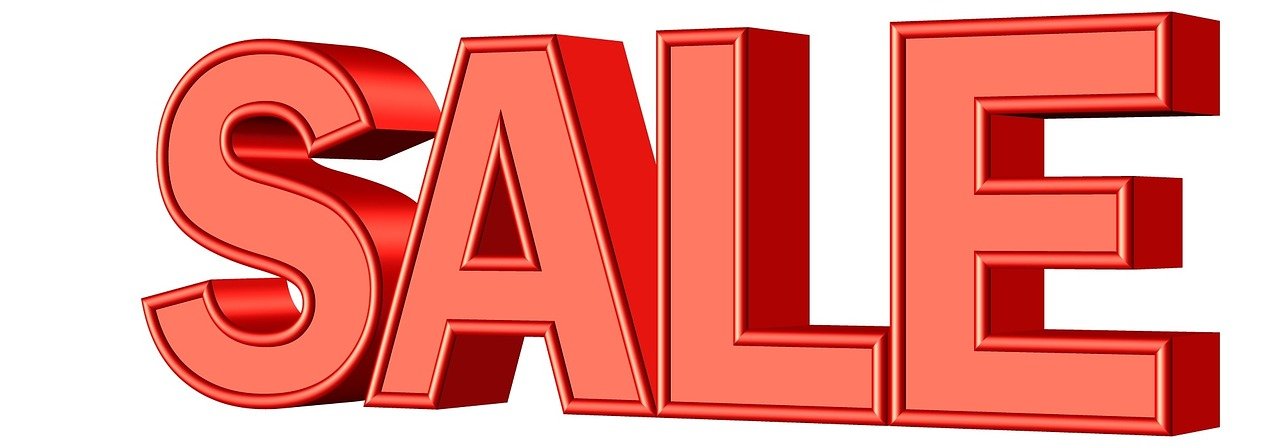 und Overheadprojektoren zu verkaufenLiebe Eltern und weitere Interessierte,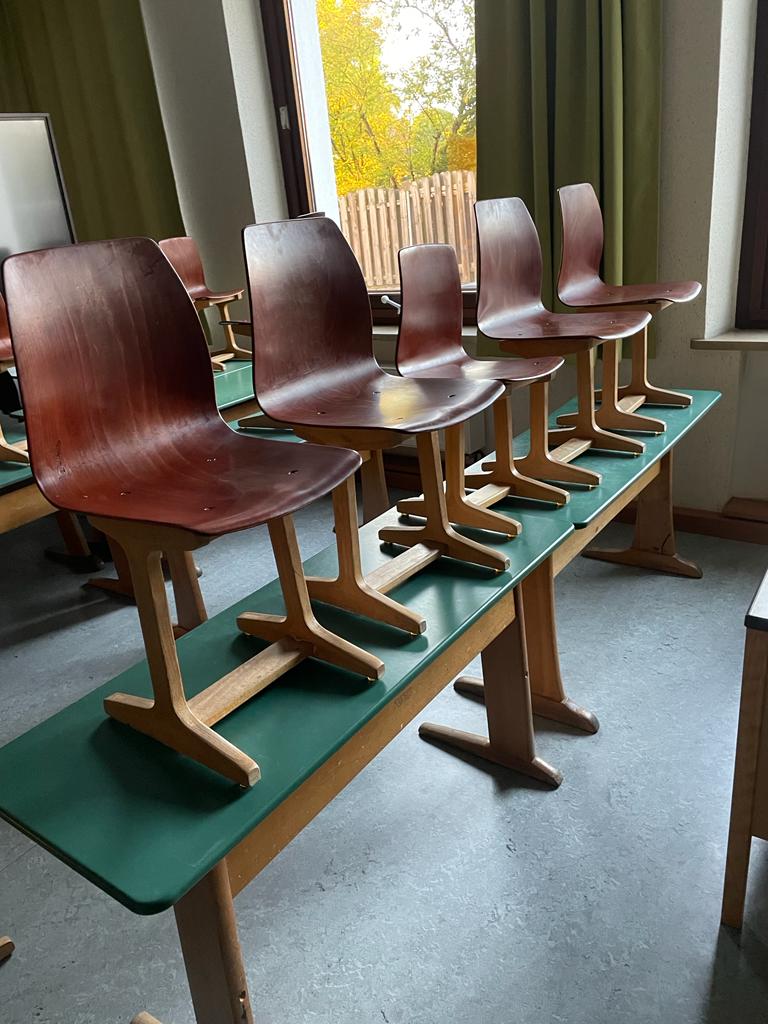 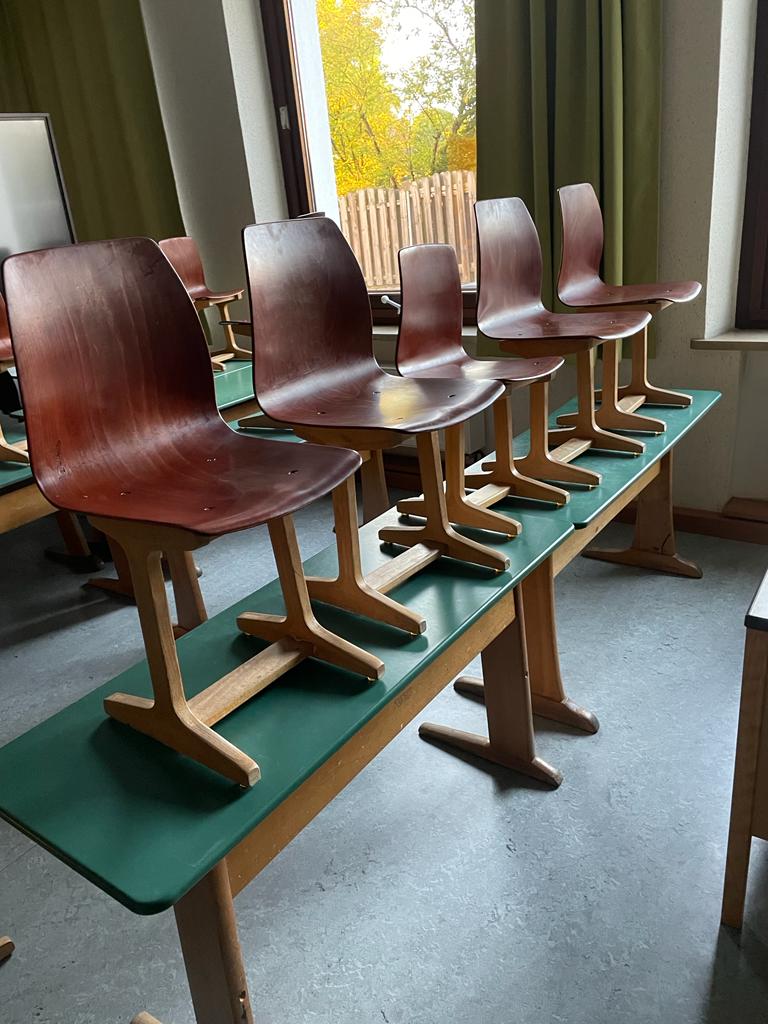 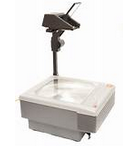 wir haben aktuell noch einige Schulmöbel bzw. Overheadprojektoren zu verkaufen.Set:    1 Tisch + 2 Stühle 	=> 20 EuroTische: 	Höhe 65 cm bzw. 70 cm   Stühle: 	Höhe 36 cm bzw. 40 cmOverheadprojektor		=> 20 Euro Die Möbel sind gut erhalten und eignen sich ideal für ein Spiel- oder Kinderzimmer, die Terrasse oder ein Gartenhäuschen.Bei Interesse melden Sie sich bitte in der Schulverwaltung unter info@mgs-eschenbach.de oder 09645 8621. Es ist nur noch wenige Stücke vorhanden!Mit freundlichem GrußWolfgang Bodensteiner, Rektor